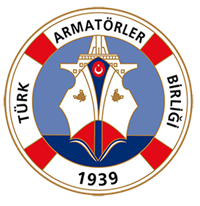 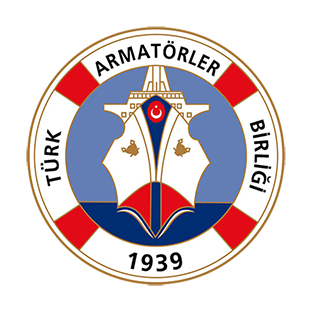 Eğitim Mahallesi, Ahsen Çıkmazı Sokak, Sadıkoğlu Plaza-5 No:12 D:41Kadıköy/İSTANBULTel: +90 (216) 504 94 00E-posta:info@armatorlerbirligi.org.trwww.armatorlerbirligi.org.trÜYELİK TİPİ SEÇİLMESİTürk Armatörler Birliğinde 2 tip üyelik mevcuttur. Bu üyelik tiplerinden sadece bir tanesi seçilebilir. Lütfen seçiminizi aşağıdaki üyelik tiplerinden sadece birini işaretleyerek yapın.1-Tüzel üyelik: Şirket üyeliğidir. Tüzel kişiler, şirket yönetim kurulu tarafından tespit edilen ve dernek yönetim kuruluna yazılı olarak bildirilen temsilcileri tarafından temsil olunurlar. Tüzel kişiler, derneğe yazılı olarak bildirmek şartıyla temsilcilerini her zaman değiştirebilirler. Tüzel Üye olmak istiyorum.Şirket temsilcisi kişinin Adı ve Soyadı: …………………………………………………Görevi:…………………………………………..2-Gerçek kişi üyeliği: Şahsın bizzat ismen kendisinin üyeliğidir. Bu üyelik başkasına aktarılamaz, kişinin üyeliği üyelikten istifa etmesi veya vefatı nedeniyle sona erebilir. Tüzel üyelikte temsilci değiştirilebilirken bu üyelik tipinde herhangi bir değişim söz konusu olmaz. Gerçek Kişi Üyesi olmak istiyorum.Adım, Soyadım: ………………………………………………………………….GEMİ BİLGİLERİ: Linkteki forma göre tam ve eksiksiz doldurulacaktır. Gemi Bilgileri yazısı üzerine gelerek “Ctrl” tuşuna bastığınızda forma ulaşabilirsiniz.ÜYELİK TİPİNE GÖRE İSTENEN BELGELERAşağıda belirtilen belgeler tamamlanmadan üyelik başvurusu değerlendirmeye alınmaz. Belgelerin tam olduğunun takibi üyeliği talep eden tüzel veya gerçek kişinin sorumluluğundadır.1-Tüzel üyelik:-2 Adet Vesikalık Fotoğraf (Temsilci)-Yönetim Kurulu Kararı: Karar defterinin imzalı fotokopisi ve imza sirkülerinin fotokopisi beraberceKARAR ÖRNEK YAZISI: Şirketimizin Türk Armatörler Birliğine üye olmasına ve üye olarak şirketimizi temsile………………. Yetkilendirilmesine oybirliği ile karar verildi.-Ticaret Sicil gazetesinin örneği-Temsicinin adli sicil kaydı-Temsilcinin kimlik fotokopisi2-Gerçek kişi üyeliği:-2 Adet Vesikalık Fotoğraf-Kimlik Fotokopisi-Temsicinin adli sicil kaydıÖNEREN/REFERANS OLAN ÜYELERÜyeliğin değerlendirmeye alınması için en az 2 üye referansı gerekmektedir.1. ÜYE: 							2. ÜYE:Adı ve Soyadı: 	………………………………			Adı ve Soyadı: 	………………………………Üye No:		………………………………			Üye No:		………………………………Tarih:		………………………………			Tarih:		………………………………ÜYE GEMİ BİLGİ FORMUTÜRK ARMATÖRLER BİRLİĞİÜYE BAŞVURU FORMUTÜRK ARMATÖRLER BİRLİĞİDERNEĞİ BAŞKANLIĞINADerneğinizin tüzüğünü okudum. Tüzükte belirtilen şartlara uyarak ve gemi sahibi olarak üye olmak istiyorum. Bu vesileyle verilecek tüm görevleri yapacağımı ve yüklendiğim ödentileri zamanında tam ve eksiksiz ödeyeceğimi ve aşağıdaki bilgilerin doğruluğunu kabul ve taahhüt ediyorum…………../………../2..……….Adı-SoyadıİmzaNot: Tüzel üyelik için imza yetkisi olan Yönetim Kurulu Başkanı veya şirket sahibiGerçek Kişi üyeliği için kişinin kendisinin imzalaması gerekmektedir.Tüzel veya Gerçek kişinin üye olabilmesi için tüzüğümüz gereği muhakkak gemi sahibi olunması gerekmektedir.ÜYE BİLGİLERİ(Gerçek kişi üyeliğinde üye olan kişi, Tüzel üyelikte temsilci olan kişi bu kısmı dolduracaktır.)ADI:………………………………SOYADI:………………………………BABA ADI:………………………………ANNE ADI:………………………………DOĞUM YERİ:………………………………DOĞUM TARİHİ:………………………………T.C. KİMLİK NO:………………………………MESLEĞİ:………………………………KAN GRUBU:………………………………EV TELEFONU:………………………………İŞ TELEFONU:………………………………CEP TELEFONU:………………………………E-POSTA ADRESİ:………………………………ÖĞRENİM DURUMU:………………………………NÜFUSA KAY. İL/İLÇE/MH.:………………………………:………………………………:………………………………İKAMET ADRESİ:…………………………………………………………………………………………………………….:…………………………………………………………………………………………………………….:…………………………………………………………………………………………………………….:…………………………………………………………………………………………………………….:…………………………………………………………………………………………………………….:…………………………………………………………………………………………………………….ŞİRKET BİLGİLERİŞİRKET BİLGİLERİŞİRKET BİLGİLERİŞİRKET BİLGİLERİŞİRKET ADI:………………………………ŞİRKET TEL. NO:………………………………E-POSTA:………………………………WEB SİTESİ:………………………………DTO SİCİL NO:………………………………ŞİRKET VERGİ NO:………………………………MERSİS NO:………………………………YÖNETİM KURULU BAŞKANININ:YÖNETİM KURULU BAŞKANININ:ADI:………………………………SOYADI:………………………………TELEFON NO:………………………………CEP TEL NO:………………………………ŞİRKET ORTAKLARININ:ŞİRKET ORTAKLARININ:1- ADI:………………………………SOYADI:………………………………2- ADI:………………………………SOYADI:………………………………3- ADI:………………………………SOYADI:………………………………4- ADI:………………………………SOYADI:………………………………5- ADI:………………………………SOYADI:………………………………Ortaklık sayısı daha fazla ise bu kısmı lütfen forma ek olarak yazınız.Ortaklık sayısı daha fazla ise bu kısmı lütfen forma ek olarak yazınız.Ortaklık sayısı daha fazla ise bu kısmı lütfen forma ek olarak yazınız.Ortaklık sayısı daha fazla ise bu kısmı lütfen forma ek olarak yazınız.HOLDİNG VEYA ŞİRKET BAĞLISI DENİZCİLİK İLE İLGİLİ DİĞER ŞİRKETLER:HOLDİNG VEYA ŞİRKET BAĞLISI DENİZCİLİK İLE İLGİLİ DİĞER ŞİRKETLER:HOLDİNG VEYA ŞİRKET BAĞLISI DENİZCİLİK İLE İLGİLİ DİĞER ŞİRKETLER:HOLDİNG VEYA ŞİRKET BAĞLISI DENİZCİLİK İLE İLGİLİ DİĞER ŞİRKETLER:1-1-1-1-2-2-2-2-3-3-3-3-4-5-5-5-5-Şirket sayısı daha fazla ise bu kısmı lütfen forma ek olarak yazınız.Şirket sayısı daha fazla ise bu kısmı lütfen forma ek olarak yazınız.Şirket sayısı daha fazla ise bu kısmı lütfen forma ek olarak yazınız.Şirket sayısı daha fazla ise bu kısmı lütfen forma ek olarak yazınız.ŞİRKET ADRESİ:…………………………………………………………………………………………………………….:…………………………………………………………………………………………………………….:…………………………………………………………………………………………………………….:…………………………………………………………………………………………………………….:…………………………………………………………………………………………………………….:…………………………………………………………………………………………………………….ŞİRKET BÖLÜM YÖNETİCİ BİLGİLERİŞİRKET BÖLÜM YÖNETİCİ BİLGİLERİŞİRKET BÖLÜM YÖNETİCİ BİLGİLERİŞİRKET BÖLÜM YÖNETİCİ BİLGİLERİGÖREVİADI SOYADICEP TEL NO:E-POSTAGENEL MÜDÜR/CEO……………………………………………………………………………………………FİLO MD……………………………………………………………………………………………TEKNİK MD.……………………………………………………………………………………………DPA……………………………………………………………………………………………PERSONEL MD.……………………………………………………………………………………………KİRALAMA MD.……………………………………………………………………………………………OPERASYON MD.……………………………………………………………………………………………SİGORTA VE HS MD.……………………………………………………………………………………………FİNANS/MUH. MD.……………………………………………………………………………………………HSEQ MD.……………………………………………………………………………………………SATIN ALMA MD……………………………………………………………………………………………YÖNETİCİ ASİSTANI……………………………………………………………………………………………ŞİRKETTE ÇALIŞAN SAYISIGEMİDE ÇALIŞAN SAYISITürk Armatörler Birliğince doldurulacaktır.YÖNETİM KURULU BAŞKANI ÜYELİK ONAYISayın ……………………………..Yukarıdaki dilekçeniz ile yapmış olduğunuz üyelik müracaatınız, yönetim kurulumuzun ………/………../2..………. tarih ve ………… sayılı kararı ile kabul edilmiştir. Bu tarihten itibaren tüzük gereğince üyelik şartlarının yerine getirilmesini rica ederim.İmza-MühürYönetim Kurulu BaşkanıTürk Armatörler Birliğince doldurulacaktır.TEBLİĞ TUTANAĞIÜyelik Numarası:Üyeliğin tebliğ edildiği tarih:Tebliğ Yöntemi: Mektup / Telefon / Diğer (……………………………)Tebliğ EdeninAdı-SoyadıİmzaAIDAT VE BANKA HESAP BİLGİLERİAIDAT VE BANKA HESAP BİLGİLERİGiriş Ücreti    ………………………………TLİlk üyelik aşamasında bir kez alınır.Yıllık Aidat     ………………………………TLİlk üyelik aşamasında ve her yıl alınır. Yıllık Aidat genel kurul yapılmayan yıllarda Şubat Ayı içinde, yapılan yıllarda ise hemen genel kuruldan sonra 1 ay içinde alınır.Ziraat Bankası İstanbul (Kabataş) ŞubesiHESAP ADI: TÜRK ARMATÖRLER BİRLİĞİBANKA ADI: ZİRAAT BANKASI- İstanbul (Kabataş) ŞubesiHesap No: 5660784-5013IBAN Numarası: TR66 0001 0001 2905 6607 8450 13IMO/LR/IHS No.Name of ShipDeadweightFlagGroup Owner   (Tüm gemilerin ve şirketlerin bağlı olduğu firma ismi yazılacaktır.)Group Owner Control               (Group Owner firmanın bulunduğu ülke, şehir ve ilçe yazılacaktır)GTShip TypeOperator    (Gemiyi işleten firma adı yazılacaktır)Technical Manager (Geminin teknik yönetimini yapan firma ismi yazılacaktır)Shipmanager                                (Geminin yönetimini yapan firma adı yazılacaktır)Build LocationShipbuilderDelivery DateEngine BuilderEngine ModelAux. Engine BuilderIce capableBWMS ModelClass (Çift klaslı olan gemilerin her iki klası da yazılacaktır)P and I ClubTotal Crew (Milliyetlerine göre yazılacaktır)